Review Date Stamps:1.0 APPLICANT INFORMATION	1.1 Name of Business or Person ApplyingCurrent business activities, if anyCurrent business activities, if anyLegal Form of Applicant (e.g. Limited Company, Cooperative, etc.) Attach copy of certificate if registered.Copy of business registration certificateYes                  NoPhysical address of ApplicantContact Number(s) for ApplicantNext of Kin and their physical address and Phone1.2 Shareholders of the Business:1.2 Shareholders of the Business:1.2 Shareholders of the Business:1.2 Shareholders of the Business:1.2 Shareholders of the Business:1.2 Shareholders of the Business:1.2 Shareholders of the Business:1.2 Shareholders of the Business:No.Full NamesNationalityNRC/Passport No. (provide copy of ID) % share holdingPosition in the BusinessPhysically Challenged (Disabled)Physically Challenged (Disabled)No.Full NamesNationalityNRC/Passport No. (provide copy of ID) % share holdingPosition in the BusinessYesNo1.3 Authorized Representative (to act on behalf of the Applicant and respond to any questions regarding the Concept Note)1.3 Authorized Representative (to act on behalf of the Applicant and respond to any questions regarding the Concept Note)1.3 Authorized Representative (to act on behalf of the Applicant and respond to any questions regarding the Concept Note)Name of Contact PersonName of Contact PersonName of Contact PersonPosition in the BusinessContact Number(s)Cell:                       Telephone:Email1.4 Previous CEEC FundingIs Applicant or any of its shareholders already a beneficiary of CEEC Empowerment Fund?Yes                  NoYes                  NoIf Yes give details:Name of BusinessType of Registration of Business1.5 Financial Data (Please provide Financial data for your business).1.5 Financial Data (Please provide Financial data for your business).What is the Monthly Income of the business?ZMWWhat is the Monthly Expenses of the business?ZMWHow much have you invested in the business? ZMW20. MARKET OVERVIEW20. MARKET OVERVIEW2.1 Trends in Demand (describe the market demand for product/service)2.1 Trends in Demand (describe the market demand for product/service)2.2 Trends in Supply(describe the supply situation in the market of your product/service)2.2 Trends in Supply(describe the supply situation in the market of your product/service)3.0 DESCRIPTION OF PROPOSED PROJECT3.0 DESCRIPTION OF PROPOSED PROJECT3.1 Business Operations 3.1 Business Operations How is your business going to compete in terms of the following:How is your business going to compete in terms of the following:a)What products and/or services will you be selling to your customers?a)What products and/or services will you be selling to your customers?b)Technology/Equipment and cost of productionBriefly explain how your business will operate from Production, Processing up-to Marketing What kind of equipment will be needed for the operationsWhat will such types of equipment be used for in the operationsWhere will you secure raw materials from and how?What will be your cost of production per month b)Technology/Equipment and cost of productionBriefly explain how your business will operate from Production, Processing up-to Marketing What kind of equipment will be needed for the operationsWhat will such types of equipment be used for in the operationsWhere will you secure raw materials from and how?What will be your cost of production per month Price of products and income:i) What will be the price of your products/services ii) What will be your income per month from the business operationsPrice of products and income:i) What will be the price of your products/services ii) What will be your income per month from the business operationse)  Sales Volumesi) What will be your level of production per month or yearii) Who will be your major competitors in terms of supplying the same products/services and why do you think you will survive the competition e)  Sales Volumesi) What will be your level of production per month or yearii) Who will be your major competitors in terms of supplying the same products/services and why do you think you will survive the competition 3.3 Proposed Management Team3.3 Proposed Management Team3.3 Proposed Management Team3.3 Proposed Management Team[Please indicate names, positions, qualification and relevant experience of key members of the management team that will implement and run the proposed business. StartUp businesses may only include positions] [Please indicate names, positions, qualification and relevant experience of key members of the management team that will implement and run the proposed business. StartUp businesses may only include positions] [Please indicate names, positions, qualification and relevant experience of key members of the management team that will implement and run the proposed business. StartUp businesses may only include positions] [Please indicate names, positions, qualification and relevant experience of key members of the management team that will implement and run the proposed business. StartUp businesses may only include positions] No.Full NameManagement PositionManagement Qualification and Experience3.4 What will be the Business Impact? In not more than a sentence on each,  please indicate the positive impact this business will have on the following: 3.4 What will be the Business Impact? In not more than a sentence on each,  please indicate the positive impact this business will have on the following: 3.4 What will be the Business Impact? In not more than a sentence on each,  please indicate the positive impact this business will have on the following: 3.4 What will be the Business Impact? In not more than a sentence on each,  please indicate the positive impact this business will have on the following: 3.4 What will be the Business Impact? In not more than a sentence on each,  please indicate the positive impact this business will have on the following: 3.4 What will be the Business Impact? In not more than a sentence on each,  please indicate the positive impact this business will have on the following: 3.4 What will be the Business Impact? In not more than a sentence on each,  please indicate the positive impact this business will have on the following: How will your customers benefit from your business?How will your suppliers benefit from your business?Number of Workers:WomenMenTotalOf whichOf whichNumber of Workers:WomenMenTotalYouthPhysically Challenged (Disabled)Number of Workers:Before CEEC Funding Number of Workers:After CEEC Funding4.0 PROJECT BUDGET4.0 PROJECT BUDGET4.0 PROJECT BUDGET4.0 PROJECT BUDGET4.0 PROJECT BUDGETNo.ItemQuantityCost (ZMW)Total (ZMW)1234567Total BudgetTotal BudgetTotal BudgetTotal Budget4.1  CLIENT CONTRIBUTION4.1  CLIENT CONTRIBUTION4.1  CLIENT CONTRIBUTION4.1  CLIENT CONTRIBUTION4.1  CLIENT CONTRIBUTIONWill any of the above items be financed by the Business? If so, list below.Will any of the above items be financed by the Business? If so, list below.Will any of the above items be financed by the Business? If so, list below.Will any of the above items be financed by the Business? If so, list below.Will any of the above items be financed by the Business? If so, list below.No.ItemQuantityCost (ZMW)Total (ZMW)1234Total BudgetTotal BudgetTotal BudgetTotal Budget4.2 The Loan 4.2 The Loan The Loan for Ethanol Processing Plant falls under the Project Finance Business Loan Category and requires collateral.The Loan for Ethanol Processing Plant falls under the Project Finance Business Loan Category and requires collateral.Please list collateral (e.g. house, farm, etc)Estimated Value of Collateral (in K)4.3 Project Implementation 4.3 Project Implementation 4.3 Project Implementation 4.3 Project Implementation 4.3 Project Implementation 4.3 Project Implementation If you are funded, when would operations start?If you are funded, when would operations start?Within 1-2 months          Within 3-4 months     Within 5-6 months          More than 6 months Within 1-2 months          Within 3-4 months     Within 5-6 months          More than 6 months Within 1-2 months          Within 3-4 months     Within 5-6 months          More than 6 months Within 1-2 months          Within 3-4 months     Within 5-6 months          More than 6 months SignatureDateFOR CEEC USE ONLY	FOR CEEC USE ONLY	FOR CEEC USE ONLY	FOR CEEC USE ONLY	FOR CEEC USE ONLY	FOR CEEC USE ONLY	FOR CEEC USE ONLY	FOR CEEC USE ONLY	FOR CEEC USE ONLY	FOR CEEC USE ONLY	FOR CEEC USE ONLY	FOR CEEC USE ONLY	FOR CEEC USE ONLY	Target GroupYouthWomenPhysically ChallengedMenSignatureCHAIRPERSONPROVINCIAL EVALUATION COMMITTEESignature HEAD QUARTERS CHAIRPERSONEVALUATIONCOMMITTEE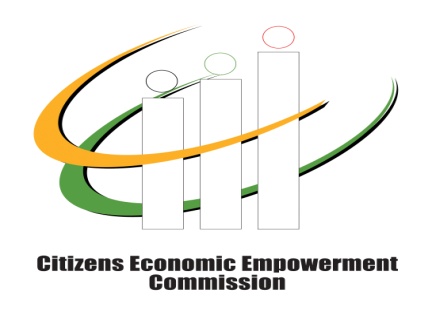 